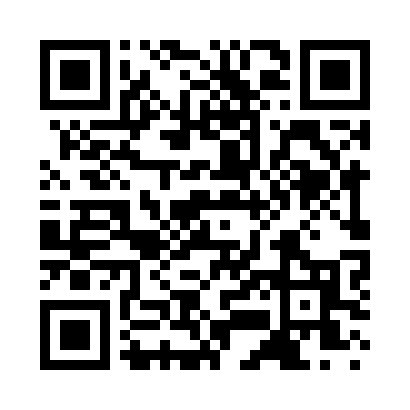 Ramadan times for Agner, Maryland, USAMon 11 Mar 2024 - Wed 10 Apr 2024High Latitude Method: Angle Based RulePrayer Calculation Method: Islamic Society of North AmericaAsar Calculation Method: ShafiPrayer times provided by https://www.salahtimes.comDateDayFajrSuhurSunriseDhuhrAsrIftarMaghribIsha11Mon6:076:077:201:134:337:077:078:2012Tue6:056:057:181:134:337:087:088:2113Wed6:046:047:171:124:347:097:098:2214Thu6:026:027:151:124:347:107:108:2315Fri6:016:017:141:124:357:117:118:2416Sat5:595:597:121:124:357:127:128:2517Sun5:575:577:101:114:367:137:138:2618Mon5:565:567:091:114:367:147:148:2719Tue5:545:547:071:114:377:157:158:2820Wed5:535:537:061:104:377:167:168:2921Thu5:515:517:041:104:377:177:178:3022Fri5:495:497:031:104:387:187:188:3123Sat5:485:487:011:104:387:197:198:3224Sun5:465:467:001:094:397:207:208:3325Mon5:445:446:581:094:397:217:218:3426Tue5:435:436:561:094:397:217:218:3527Wed5:415:416:551:084:407:227:228:3628Thu5:395:396:531:084:407:237:238:3829Fri5:385:386:521:084:417:247:248:3930Sat5:365:366:501:074:417:257:258:4031Sun5:345:346:491:074:417:267:268:411Mon5:325:326:471:074:427:277:278:422Tue5:315:316:451:074:427:287:288:433Wed5:295:296:441:064:427:297:298:444Thu5:275:276:421:064:437:307:308:455Fri5:265:266:411:064:437:317:318:466Sat5:245:246:391:054:437:327:328:487Sun5:225:226:381:054:447:337:338:498Mon5:215:216:361:054:447:347:348:509Tue5:195:196:351:054:447:357:358:5110Wed5:175:176:331:044:447:367:368:52